上投摩根核心精选股票型证券投资基金2021年第1季度报告2021年3月31日基金管理人：上投摩根基金管理有限公司基金托管人：中国建设银行股份有限公司报告送出日期：二〇二一年四月二十二日§1  重要提示基金管理人的董事会及董事保证本报告所载资料不存在虚假记载、误导性陈述或重大遗漏，并对其内容的真实性、准确性和完整性承担个别及连带责任。 基金托管人中国建设银行股份有限公司根据本基金合同规定，于2021年4月21日复核了本报告中的财务指标、净值表现和投资组合报告等内容，保证复核内容不存在虚假记载、误导性陈述或者重大遗漏。 基金管理人承诺以诚实信用、勤勉尽责的原则管理和运用基金资产，但不保证基金一定盈利。 基金的过往业绩并不代表其未来表现。投资有风险，投资者在作出投资决策前应仔细阅读本基金的招募说明书。 本报告中财务资料未经审计。本报告期自2021年1月1日起至3月31日止。§2  基金产品概况§3  主要财务指标和基金净值表现3.1 主要财务指标单位：人民币元注：本期已实现收益指基金本期利息收入、投资收益、其他收入(不含公允价值变动收益)扣除相关费用后的余额，本期利润为本期已实现收益加上本期公允价值变动收益。 上述基金业绩指标不包括持有人认购或交易基金的各项费用（例如，开放式基金的申购赎回费、红利再投资费、基金转换费等），计入费用后实际收益水平要低于所列数字。3.2 基金净值表现3.2.1 本报告期基金份额净值增长率及其与同期业绩比较基准收益率的比较3.2.2自基金合同生效以来基金累计净值增长率变动及其与同期业绩比较基准收益率变动的比较上投摩根核心精选股票型证券投资基金累计净值增长率与业绩比较基准收益率历史走势对比图(2018年11月29日至2021年3月31日)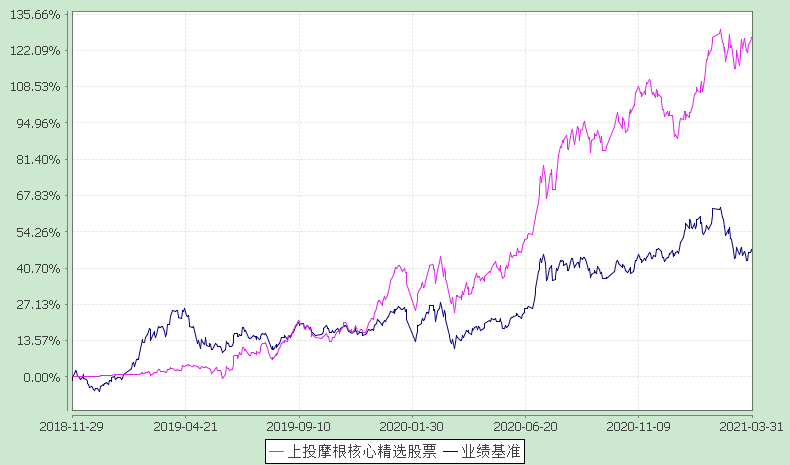 注：本基金合同生效日为2018年11月29日，图示的时间段为合同生效日至本报告期末。本基金建仓期为本基金合同生效日起 6 个月，建仓期结束时资产配置比例符合本基金基金合同规定。§4  管理人报告4.1 基金经理(或基金经理小组)简介注：1.任职日期和离任日期均指根据公司决定确定的聘任日期和解聘日期。2. 李博先生为本基金首任基金经理，其任职日期指本基金基金合同生效之日。3.证券从业的含义遵从行业协会《证券业从业人员资格管理办法》的相关规定。4.赵隆隆先生自2021年4月23日起担任上投摩根核心精选股票型证券投资基金的基金经理。4.2 管理人对报告期内本基金运作遵规守信情况的说明在本报告期内，基金管理人不存在损害基金份额持有人利益的行为，勤勉尽责地为基金份额持有人谋求利益。基金管理人遵守了《证券投资基金法》及其他有关法律法规、《上投摩根核心精选股票型证券投资基金基金合同》的规定。除以下情况外，基金经理对个股和投资组合的比例遵循了投资决策委员会的授权限制，基金投资比例符合基金合同和法律法规的要求：本基金曾出现个别由于市场原因引起的投资组合的投资指标被动偏离相关比例要求的情形，但已在规定时间内调整完毕。4.3 公平交易专项说明4.3.1 公平交易制度的执行情况报告期内，本公司继续贯彻落实《证券投资基金管理公司公平交易制度指导意见》等相关法律法规和公司内部公平交易流程的各项要求，严格规范境内上市股票、债券的一级市场申购和二级市场交易等活动，通过系统和人工相结合的方式进行交易执行和监控分析，以确保本公司管理的不同投资组合在授权、研究分析、投资决策、交易执行、业绩评估等投资管理活动相关的环节均得到公平对待。对于交易所市场投资活动，本公司执行集中交易制度，确保不同投资组合在买卖同一证券时，按照时间优先、比例分配的原则在各投资组合间公平分配交易量；对于银行间市场投资活动，本公司通过对手库控制和交易室询价机制，严格防范对手风险并检查价格公允性；对于申购投资行为，本公司遵循价格优先、比例分配的原则，根据事前独立申报的价格和数量对交易结果进行公平分配。报告期内，通过对不同投资组合之间的收益率差异比较、对同向交易和反向交易的交易时机和交易价差监控分析，未发现整体公平交易执行出现异常的情况。4.3.2 异常交易行为的专项说明报告期内，通过对交易价格、交易时间、交易方向等的分析，未发现有可能导致不公平交易和利益输送的异常交易行为。所有投资组合参与的交易所公开竞价同日反向交易成交较少的单边交易量超过该证券当日成交量的5%的情形：无。4.4 报告期内基金的投资策略和业绩表现说明4.4.1报告期内基金投资策略和运作分析一季度，市场冲高回落，沪深300下跌3.1%，创业板下跌7.0%。板块方面，钢铁、公用事业和银行领涨，国防军工、非银金融和通信领跌。今年前2个月，受去年疫情低基数影响，我国主要经济指标同比呈现大幅增长，如规模以上工业增加值同比增长35.1%，固定资产投资同比增长35.0%等。伴随着经济回暖，企业盈利增速延续了去年下半年的向好趋势。本基金重点配置了估值和成长相匹配的个股，此外，本季度还减持了部分前期超额收益较多个股，增持了部分市场关注度不高的成长股。进入二季度，我们判断市场机会将大于风险，A股有望呈现结构性的投资机会。过去2年股价的上涨更多来源于估值的上升，站在目前的时点，我们认为未来公司估值继续提升的可能性大幅降低，我们将更看重公司业绩的增长。我们将继续以精选个股作为首要方向。首先，重点关注成长股，尤其是近两年涨幅不大但业绩稳定增长的个股，这些个股伴随业绩兑现全年有望获得超额收益；其次，关注大消费领域，居民可支配收入仍处于稳步提升阶段，和居民消费相关的领域存在投资机会；最后，关注经济转型带来的投资机会。4.4.2报告期内基金的业绩表现本报告期上投摩根核心精选股票份额净值增长率为:15.05%，同期业绩比较基准收益率为:-2.43%。4.5报告期内基金持有人数或基金资产净值预警说明报告期内，本基金存在连续二十个工作日基金资产净值低于五千万元的情况，出现该情况的时间范围为2021年01月04日至2021年03月30日。基金管理人拟调整本基金运作方式，加大营销力度，提升基金规模，方案已报监管机关。§5  投资组合报告5.1 报告期末基金资产组合情况5.2 报告期末按行业分类的股票投资组合5.2.1报告期末按行业分类的境内股票投资组合5.3 报告期末按公允价值占基金资产净值比例大小排序的前十名股票投资明细5.4 报告期末按债券品种分类的债券投资组合本基金本报告期末未持有债券。5.5 报告期末按公允价值占基金资产净值比例大小排序的前五名债券投资明细本基金本报告期末未持有债券。5.6 报告期末按公允价值占基金资产净值比例大小排序的前十名资产支持证券投资明细本基金本报告期末未持有资产支持证券。5.7 报告期末按公允价值占基金资产净值比例大小排序的前五名贵金属投资明细本基金本报告期末未持有贵金属。5.8 报告期末按公允价值占基金资产净值比例大小排序的前五名权证投资明细本基金本报告期末未持有权证。5.9 报告期末本基金投资的股指期货交易情况说明本基金本报告期末未持有股指期货。5.10报告期末本基金投资的国债期货交易情况说明本基金本报告期末未持有国债期货。5.11 投资组合报告附注5.11.1报告期内本基金投资的前十名证券的发行主体本期没有出现被监管部门立案调查，或在报告编制日前一年内受到公开谴责、处罚的情形。5.11.2报告期内本基金投资的前十名股票中没有在基金合同规定备选股票库之外的股票。5.11.3 其他资产构成5.11.4报告期末持有的处于转股期的可转换债券明细本基金本报告期末未持有处于转股期的可转换债券。5.11.5报告期末前十名股票中存在流通受限情况的说明本基金本报告期末前十名股票中不存在流通受限情况。5.11.6投资组合报告附注的其他文字描述部分因四舍五入的原因，投资组合报告中分项之和与合计数可能存在尾差。§6  开放式基金份额变动单位：份§7  基金管理人运用固有资金投资本基金情况7.1 基金管理人持有本基金份额变动情况无。§8  备查文件目录8.1 备查文件目录1. 中国证监会准予上投摩根核心精选股票型证券投资基金募集注册的文件；2. 《上投摩根核心精选股票型证券投资基金基金合同》；3. 《上投摩根核心精选股票型证券投资基金托管协议》；4. 《上投摩根开放式基金业务规则》；5. 基金管理人业务资格批件、营业执照；6. 基金托管人业务资格批件和营业执照。8.2 存放地点基金管理人或基金托管人住所。8.3 查阅方式投资者可在营业时间免费查阅，也可按工本费购买复印件。上投摩根基金管理有限公司二〇二一年四月二十二日基金简称上投摩根核心精选股票基金主代码005983交易代码005983基金运作方式契约型开放式基金合同生效日2018年11月29日报告期末基金份额总额22,889,504.25份投资目标本基金将充分利用基金管理人投研团队的集体智慧，精选具有长期增长潜力的上市公司，力争获取超越业绩基准的收益。投资策略1、资产配置策略本基金将综合分析和持续跟踪基本面、政策面、市场面等多方面因素，对宏观经济、国家政策、资金面和市场情绪等影响证券市场的重要因素进行深入分析，确定合适的资产配置比例。本基金将根据各类证券的风险收益特征的相对变化，适度的调整确定基金资产在股票、债券及现金等类别资产间的分配比例，动态优化投资组合。2、股票投资策略本基金将充分发挥基金管理人的研究优势，将严谨、规范的选股方法与积极主动的投资风格相结和，通过“自下而上”的个股精选策略，精选公司治理良好且具有较好成长性的公司，分享其发展和成长机会。本基金的股票投资包含核心股票和精选股票两个层面。核心股票由公司内部研究组合构成，主要包含了研究部推荐股票，是研究员在对个股进行深度研究和实地调研基础上提出的投资建议。精选股票是指基金经理基于对宏观经济、政策走向、行业发展以及个股的深入研究与把握，从核心股票中精选具有良好投资价值的股票，构建股票投资组合。3、债券投资策略本基金将在控制市场风险与流动性风险的前提下，根据对财政政策、货币政策的深入分析以及对宏观经济的持续跟踪，结合不同债券品种的到期收益率、流动性、市场规模等情况，灵活运用久期策略、期限结构配置策略、信用债策略、可转债策略等多种投资策略，实施积极主动的组合管理，并根据对债券收益率曲线形态、息差变化的预测，对债券组合进行动态调整。业绩比较基准中证800 指数收益率×85%+中债总指数收益率×15%风险收益特征本基金属于股票型基金产品，预期风险和收益水平高于混合型基金、债券型基金和货币市场基金。基金管理人上投摩根基金管理有限公司基金托管人中国建设银行股份有限公司主要财务指标报告期(2021年1月1日-2021年3月31日)1.本期已实现收益1,385,778.092.本期利润3,345,333.653.加权平均基金份额本期利润0.25604.期末基金资产净值51,824,079.415.期末基金份额净值2.2641阶段净值增长率①净值增长率标准差②业绩比较基准收益率③业绩比较基准收益率标准差④①-③②-④过去三个月15.05%1.33%-2.43%1.26%17.48%0.07%过去六个月21.70%1.25%6.81%1.07%14.89%0.18%过去一年73.71%1.34%28.32%1.10%45.39%0.24%过去三年------过去五年------自基金合同生效起至今126.41%1.18%46.57%1.16%79.84%0.02%姓名职务任本基金的基金经理期限任本基金的基金经理期限证券从业年限说明姓名职务任职日期离任日期证券从业年限说明李博本基金基金经理2018-11-29-12年李博先生，上海交通大学硕士，自2009年3月至2010年10月在中银国际证券有限公司担任研究员，负责研究方面的工作。自2010年11月起加入上投摩根基金管理有限公司，先后担任行业专家、基金经理、资深基金经理、国内权益投资部价值成长组组长兼资深基金经理，自2014年12月起担任上投摩根核心成长股票型证券投资基金基金经理，2015年8月至2016年11月同时担任上投摩根科技前沿灵活配置混合型证券投资基金基金经理，自2015年9月起同时担任上投摩根阿尔法混合型证券投资基金基金经理，自2016年10月起同时担任上投摩根双息平衡混合型证券投资基金基金经理，自2018年11月起同时担任上投摩根核心精选股票型证券投资基金基金经理。序号项目金额(元)占基金总资产的比例(%)1权益投资41,990,807.3475.44其中：股票41,990,807.3475.442固定收益投资--其中：债券--资产支持证券--3贵金属投资--4金融衍生品投资--5买入返售金融资产--其中：买断式回购的买入返售金融资产--6银行存款和结算备付金合计10,721,466.0419.267其他各项资产2,950,076.265.308合计55,662,349.64100.00代码行业类别公允价值（元）占基金资产净值比例（％）A农、林、牧、渔业--B采矿业--C制造业33,470,512.2664.58D电力、热力、燃气及水生产和供应业--E建筑业868,140.001.68F批发和零售业154,755.000.30G交通运输、仓储和邮政业--H住宿和餐饮业--I信息传输、软件和信息技术服务业74,438.000.14J金融业3,200,453.086.18K房地产业773,444.001.49L租赁和商务服务业122,432.000.24M科学研究和技术服务业1,669,244.203.22N水利、环境和公共设施管理业--O居民服务、修理和其他服务业--P教育--Q卫生和社会工作--R文化、体育和娱乐业1,657,388.803.20S综合--合计41,990,807.3481.03序号股票代码股票名称数量(股)公允价值(元)占基金资产净值比例(％)1002043兔 宝 宝324,200.003,507,844.006.772603008喜临门132,573.003,501,252.936.763002614奥佳华124,894.002,154,421.504.164002236大华股份74,525.001,838,531.753.555002572索菲亚54,929.001,808,811.973.496002739万达电影84,120.001,534,348.802.967300433蓝思科技54,520.001,424,607.602.758603833欧派家居9,000.001,418,490.002.749603661恒林股份20,800.001,286,480.002.4810603018华设集团107,465.001,276,684.202.46序号名称金额(元)1存出保证金14,232.512应收证券清算款265,834.283应收股利-4应收利息986.135应收申购款2,669,023.346其他应收款-7待摊费用-8其他-9合计2,950,076.26本报告期期初基金份额总额11,978,773.93报告期期间基金总申购份额19,215,830.06减：报告期期间基金总赎回份额8,305,099.74报告期期间基金拆分变动份额-本报告期期末基金份额总额22,889,504.25